Chaucer satire vocabulary for the unit (student copy)Name: Triangle Association Write one word in each corner of the triangle. Explain the relationship between each word. Feel free to be creative and use examples to illustrate your point. 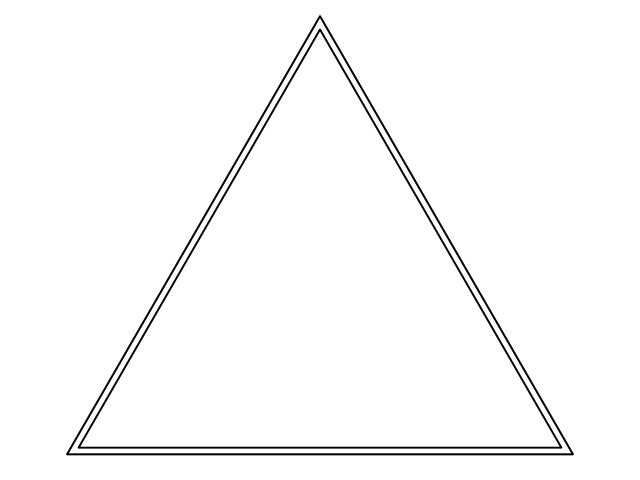 Activity #1 Quiz-Quiz-Pass*I need a volunteer!You all have cut up slips of the vocabulary words. Hold up your word and have your partner guess. If they get it right, high five them. If they get it wrong, then show and read them the right answer. Then give them a high five. Then trade words with them and go onto someone else. Activity #2—Draw or actChoose one of the vocabulary wordsNow, either make a drawing on the back of your notecard or think of how you would act out your vocabulary word. Take five minutes and be ready to present.When someone is going we should all guessActivity #3—Zipper!Break off into two groups. This will be a race.Someone start asking “who has” a particular word reading the definitionIf you have the word that matches the definition, say you have that word.Then continue the “who has” chain until you all are done. Activity #4—PyramidChoose three of the vocabulary wordsWrite each one at a corner of your pyramidThen, connect them in the spaces by explaining the relationship that you’ve created. This is tough! Feel free to be creative and use examples if that helps you illustrate your point.Quiz-Quiz-Pass CopyZipperIrony--the expression of one's meaning by using language that normally signifies the opposite, typically for humorous or emphatic effectSatire--the use of humor, irony, exaggeration, or ridicule to expose and criticizeSarcasm--the use of irony to mock or convey contempt.Parody--an imitation of the style of a particular writer, artist, or genre with deliberate exaggeration for comic effect.Ridicule--the subjection of someone or something to contemptuous and dismissive language or behavior.Epigram--a short saying or remark expressing an idea in a clever and amusing way.Sardonic—grimly mocking or cynicalCaricature--a picture, description, or imitation of a person or thing in which certain striking characteristics are exaggerated in order to create a comic or grotesque effect.Farce--a comic dramatic work using buffoonery and horseplay and typically including crude characterization and ludicrously improbable situations.Facetious--treating serious issues with deliberately inappropriate humor; flippant.Self-deprecating--joke about or critical of oneself, especially humorously so.Tongue-in-cheek--figure of speech is used to imply that a statement is not literal and actually humorous Paradox--a statement that is self-contradictory because it often contains two statements that are both true, but in general, cannot both be true at the same time.Understatement--the presentation of something as being smaller, worse, or less important than it actually is.Hyperbole--exaggerated statements or claims not meant to be taken literally.Irony--the expression of one's meaning by using language that normally signifies the opposite, typically for humorous or emphatic effectSatire--the use of humor, irony, exaggeration, or ridicule to expose and criticizeSarcasm--the use of irony to mock or convey contempt.Parody--an imitation of the style of a particular writer, artist, or genre with deliberate exaggeration for comic effect.Ridicule--the subjection of someone or something to contemptuous and dismissive language or behavior.Epigram--a short saying or remark expressing an idea in a clever and amusing way.Sardonic—grimly mocking or cynicalCaricature--a picture, description, or imitation of a person or thing in which certain striking characteristics are exaggerated in order to create a comic or grotesque effect.Farce--a comic dramatic work using buffoonery and horseplay and typically including crude characterization and ludicrously improbable situations.Facetious--treating serious issues with deliberately inappropriate humor; flippant.Self-deprecating--joke about or critical of oneself, especially humorously so.Tongue-in-cheek--figure of speech is used to imply that a statement is not literal and actually humorous Paradox--a statement that is self-contradictory because it often contains two statements that are both true, but in general, cannot both be true at the same time.Understatement--the presentation of something as being smaller, worse, or less important than it actually is.Hyperbole--exaggerated statements or claims not meant to be taken literally.I have SatireWho has--the expression of one's meaning by using language that normally signifies the opposite, typically for humorous or emphatic effect?I have SarcasmWho has --the use of humor, irony, exaggeration, or ridicule to expose and criticize?I have ParodyWho has --the use of irony to mock or convey contempt?I have RidiculeWho has --an imitation of the style of a particular writer, artist, or genre with deliberate exaggeration for comic effect?I have EpigramWho has --the subjection of someone or something to contemptuous and dismissive language or behavior?I have SardonicWho has --a short saying or remark expressing an idea in a clever and amusing way?I have CaricatureWho has —grimly mocking or cynical?I have FarceWho has --a picture, description, or imitation of a person or thing in which certain striking characteristics are exaggerated in order to create a comic or grotesque effect?I have FacetiousWho has --a comic dramatic work using buffoonery and horseplay and typically including crude characterization and ludicrously improbable situations?I have Self-deprecatingWho has --treating serious issues with deliberately inappropriate humor; flippant?I have Tongue-in-cheekWho has --joke about or critical of oneself, especially humorously so?I have ParadoxWho has --figure of speech is used to imply that a statement is not literal and actually humorous?I have UnderstatementWho has --a statement that is self-contradictory because it often contains two statements that are both true, but in general, cannot both be true at the same time?I have HyperboleWho has --the presentation of something as being smaller, worse, or less important than it actually is?I have IronyWho has --exaggerated statements or claims not meant to be taken literally?